Coat Of Many ColoursDolly Parton 1971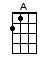 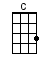 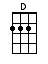 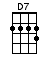 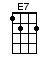 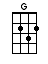 < We love KEY CHANGES >INTRO:  / 1 2 / 1 2 / [G] / [G] / [G] / [G] /[G] Back, through the years I go wonderin’ once again[G] Back to the seasons of my [C] youth [C]I re-[G]call the box of rags that someone gave us [G]And [G] how my momma put the rags to [C] use [C]There were [G] rags of many colours, and every piece was smallAnd I [G] didn't have a coat, and it was [D7] way down in the fallMomma [G] sewed the rags together, sewin’ [C] every piece with loveShe made my [G] coat of many colours, that [D7] I was so [G] proud of [G]As she [G] sewed she told a story, from the bible she had readAbout a [G] coat of many colours, Joseph [D7] wore and then she saidPer-[G]haps this coat will bring you, good [C] luck and happinessAnd I just [G] couldn't wait to wear itAnd momma [D7] blessed it with a [G] kiss [G]My [C] coat of many colours that my [G] momma made for me[C] Made only from rags, but I [G] wore it so [D7] proudly [D7]Al-[G]though we had no money, oh I was [C] rich as I could beIn my [G] coat of many colours, my [D7] momma made for [G] me [G]< KEY CHANGE >  [E7]/[E7]So with [A] patches on my britches, and holes in both my shoesIn my [A] coat of many colours, I [E7] hurried off to schoolJust to [A] find the others laughin’, and a-[D]makin’ fun of meIn my [A] coat of many colours, my [E7] momma made for [A] me [A]And oh I [A] couldn't understand it, for I felt I was richAnd I [A] told ‘em of the love my momma [E7] sewed in every stitchAnd I [A] told ‘em all the story, momma [D] told me while she sewedAnd how my [A] coat of many coloursWas worth [E7] more than all their [A] clothes [A]But they [D] didn't understand it and I [A] tried to make them seeThat [D] one is only poor, only [A] if they choose to [E7] be [E7]Now I [A] know we had no money, but I was [D] rich as I could beIn my [A] coat of many colours, my [E7] momma made for [D] me [D]Made just [A] for me [A] [D] [A]www.bytownukulele.ca